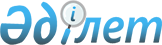 О внесении изменений в решение районного маслихата от 11 апреля 2016 года № 15 "Об утверждении Правил оказания социальной помощи, установления размеров и определения перечня отдельных категорий нуждающихся граждан в Темирском районе"
					
			Утративший силу
			
			
		
					Решение Темирского районного маслихата Актюбинской области от 30 октября 2020 года № 530. Зарегистрировано Департаментом юстиции Актюбинской области 6 ноября 2020 года № 7609. Утратило силу решением Темирского районного маслихата Актюбинской области от 8 сентября 2023 года № 78
      Сноска. Утратило силу решением Темирского районного маслихата Актюбинской области от 08.09.2023 № 78 (вводится в действие по истечении десяти календарных дней после дня его первого официального опубликования).
      В соответствии со статьей 6 Закона Республики Казахстан от 23 января 2001 года "О местном государственном управлении и самоуправлении в Республике Казахстан", статьей 50 Закона Республики Казахстан от 6 апреля 2016 года "О правовых актах" Темирский районный маслихат РЕШИЛ:
      1. Внести в решение районного маслихата от 11 апреля 2016 года № 15 "Об утверждении Правил оказания социальной помощи, установления размеров и определения перечня отдельных категорий нуждающихся граждан в Темирском районе" (зарегистрированное в Реестре государственной регистрации нормативных правовых актов № 4903, опубликованное 20 мая 2016 года в информационно–правовой системе нормативных правовых актов Республики Казахстан "Әділет) следующие изменения:
      в Правилах оказания социальной помощи, установления размеров и определения перечня отдельных категорий нуждающихся граждан в Темирском районе, утвержденных указанным решением:
      пункт 1 изложить в следующей новой редакции:
      "1. Настоящие Правила оказания социальной помощи, установления размеров и определения перечня отдельных категорий нуждающихся граждан в Темирском районе (далее – Правила) разработаны в соответствии со статьей 56 Бюджетного кодекса Республики Казахстан от 4 декабря 2008 года, статьей 6 Закона Республики Казахстан от 23 января 2001 года "О местном государственном управлении и самоуправлении в Республике Казахстан" и постановлением Правительства Республики Казахстан от 21 мая 2013 года № 504 "Об утверждении Типовых правил оказания социальной помощи, установления размеров и определения перечня отдельных категорий нуждающихся граждан" (далее – Типовые правила) и определяют порядок оказания социальной помощи, установления размеров и перечня отдельных категорий нуждающихся граждан.";
      подпункты 1), 4) пункта 2 изложить в следующей новой редакции:
      "1) Государственная корпорация "Правительство для граждан" (далее – уполномоченная организация) – юридическое лицо, созданное по решению Правительства Республики Казахстан для оказания государственных услуг, услуг по выдаче технических условий на подключение к сетям субъектов естественных монополий и услуг субъектов квазигосударственного сектора в соответствии с законодательством Республики Казахстан, организации работы по приему заявлений на оказание государственных услуг, услуг по выдаче технических условий на подключение к сетям субъектов естественных монополий, услуг субъектов квазигосударственного сектора и выдаче их результатов услугополучателю по принципу "одного окна", а также обеспечения оказания государственных услуг в электронной форме,
      осуществляющее государственную регистрацию прав на недвижимое имущество по месту его нахождения;
      4) прожиточный минимум – необходимый минимальный денежный доход на одного человека, равный по величине стоимости минимальной
      потребительской корзины, рассчитываемой Республиканским государственным учреждением "Департамент статистики Актюбинской области Комитета по статистике Министерства национальной экономики Республики Казахстан";
      третий абзац пункта 7 изложить в следующей новой редакции:
      "День Конституции Республики Казахстан – 30 августа.";
      пункт 8 изложить в следующей новой редакции:
      "8. Ежемесячная социальная помощь без учета доходов оказывается:
      1) ветеранам Великой Отечественной войны на коммунальные услуги в размере 8 000 (восьми тысяч) тенге на основании списков, представленных уполномоченной организацией;
      2) родителям или законным представителям детей–инвалидов на возмещение затрат на обучение на дому детей–инвалидов, на одного ребенка – инвалида в размере 2 (двух) месячных расчетных показателей на период обучения, на основании списков, представленных государственным учреждением "Темирский районный отдел образования, физической культуры и спорта";
      3) гражданам, страдающим онкологическими заболеваниями, инфицированным вирусом иммунодефицита человека и больным различной формой туберкулеза согласно списков государственного коммунального
      предприятия "Темирская районная больница" на праве хозяйственного ведения государственного учреждения "Управление здравоохранения Актюбинской области", предоставляемых ежемесячно на период амбулаторного лечения в пределах до шести месяцев в году, в размере 10 (десяти) месячных расчетных показателей;
      4) ветеранам, приравненным по льготам к ветеранам Великой Отечественной войны, ветеранам боевых действий на территории других государств на коммунальные услуги в течении 7 месяцев отопительного сезона (с января по апрель, с октября по декабрь), в размере 3 500 (трех тысяч пятисот) тенге;
      5) другим лицам, на которых распространяется действие Закона Республики Казахстан от 6 мая 2020 года "О ветеранах" на коммунальные услуги в течении 7 месяцев отопительного сезона (с января по апрель, с октября по декабрь), в размере 3 500 (трех тысяч пятисот) тенге;
      6) лицам, награжденным орденами и медалями бывшего Союза ССР за самоотверженный труд и беупречную воинскую службу в тылу в годы Великой Отечественной войны на коммунальные услуги в течении 7 месяцев отопительного сезона (с января по апрель, с октября по декабрь), в размере 3 500 (трех тысяч пятисот) тенге.
      Социальная помощь оказывается в случае, если вышеназванные лица не находятся на полном государственном обеспечении.";
      первый абзац, подпункты 1), 2), 3) пункта 9 изложить в следующей новой редакции:
      "9. В зависимости от наступившей трудной жизненной ситуации или убытков, понесенных в результате повреждения его имущества, устанавливаются следующие размеры единовременной социальной помощи:
      1) ветеранам Великой Отечественной войны в пределах 150 000 (ста пятидесяти тысяч) тенге;
      2) ветеранам, приравненным по льготам к ветеранам Великой Отечественной войны, ветеранам боевых действий на территории других государств в пределах 100 000 (ста тысяч) тенге;
      3) другим лицам, на которых распространяется действие Закона Республики Казахстан от 6 мая 2020 года "О ветеранах" в пределах 80 000 (восьмидесяти тысяч) тенге;";
      первый, второй абзацы пункта 10 изложить в следующей новой редакции:
      "10. Социальная помощь гражданам, находящимся в трудной жизненной ситуации, предоставляется, если среднедушевой доход семьи (гражданина) за предшествовавший на момент обращения квартал не превышает 1–кратного размера прожиточного минимума по Актюбинской области (за исключением ветеранов Великой Отечественной войны, которым социальная помощь оказывается без учета дохода).
      При наступлении трудной жизненной ситуации ветеранам Великой Отечественной войны социальная помощь оказывается без учета их дохода.";
      пункт 12 изложить в следующей новой редакции:
      "12. Единовременная социальная помощь оказывается:
      1) ко Дню Победы:
      ветеранам Великой Отечественной войны в размере 2 000 000 (двух миллионов) тенге;
      ветеранам, приравненным по льготам к ветеранам Великой Отечественной войны, ветеранам боевых действий на территории других государств в размере 100 000 (ста тысяч) тенге;
      другим лицам, на которых распространяется действие Закона Республики Казахстан от 6 мая 2020 года "О ветеранах", ветеранам труда, супруге (супругу) умерших ветеранов Великой Отечественной Войны, которые не вступали в повторный брак, в размере 50 000 (пятидесяти тысяч) тенге;
      супруге (супругу) умерших воинов–афганцев, которые не вступали в повторный брак, в размере 30 000 (тридцати тысяч) тенге;
      2) ко дню Конституции Республики Казахстан:
      инвалидам, получающим государственные социальные пособия, в размере 50 000 (пятидесяти тысяч) тенге;
      3) для оплаты проездных расходов на лечение:
      ветеранам Великой Отчественной войны, инвалидам I, II, III групп, детям–инвалидам до шестнадцати лет и сопровождающим их лицам, по направлению государственного учреждения "Управление здравоохранения Актюбинской области" (далее – областного управления здравоохранения).";
      пункт 14 изложить в следующей новой редакции:
      14. Социальная помощь к памятным датам и праздничным дням без учета доходов оказывается по списку, утверждаемому МИО по представлению уполномоченного органа, осуществляющего назначение и выплату социальной помощи, либо уполномоченной организацией без истребования заявлений от получателей.
      В случае наличия права отдельных категорий граждан на социальную помощь (в соответствии статуса) к различным памятным датам и праздничным дням оказывается один вид социальной помощи (более высокий по размеру).
      Лица, указанные в подпункте 3) пункта 12, представляют следующие документы:
      1) заявление;
      2) копия удостоверения личности или копия свидетельства о рождении ребенка инвалида;
      3) направление на:
      госпитализацию в стационар;
      получение специализированной и высокоспециализированной консультативно-диагностической помощи на республиканском уровне;
      4) копия удостоверения, подтверждающего принадлежность к категориям граждан, указанных в подпункте 3) пункта 12;
      5) билеты, подтверждающие факт проезда, а в случае их отсутствия – справка о стоимости проезда на железнодорожном транспорте до места лечения и обратно;
      6) медицинская справка, подтверждающая необходимость сопровождения лица, указанного в подпункте 3) пункта 12.";
      пункт 15 изложить в следующей новой редакции:
      "15. Для получения социальной помощи при наступлении трудной жизненной ситуации заявитель от себя или от имени семьи в уполномоченный орган или акиму города, сельского округа представляет заявление с приложением следующих документов:
      1) документ, удостоверяющий личность;
      2) сведения о доходах лица (членов семьи);
      3) акт и/или документ, подтверждающий наступление трудной жизненной ситуации.
      Для получения социальной помощи, которая назначается независимо от доходов лица (членов семьи), сведения о доходах лица (членов семьи) не предоставляются.";
      пункт 16 изложить в следующей новой редакции:
      "16. Ежемесячная социальная помощь лицам, указанным в пункте 8 настоящих Правил, оказывается без истребования заявлений от получателей.";
      пункт 17 изложить в следующей новой редакции:
      "17. Документы представляются в подлинниках для сверки, после чего
      подлинники документов возвращаются заявителю.";
      первый абзац пункта 19 изложить в следующей новой редакции:
      "19. Участковая комиссия в течение двух рабочих дней со дня получения документов проводит обследование заявителя, по результатам которого составляет акт о материальном положении лица (семьи), подготавливает заключение о нуждаемости лица (семьи) в социальной помощи по формам согласно приложениям 2, 3 к Типовым правилам и направляет их в уполномоченный орган или акиму города, сельского округа.";
      приложения 1, 2, 3 к настоящим Правилам исключить.
      2. Государственному учреждению "Аппарат Темирского районного маслихата" в установленном законодательством порядке обеспечить государственную регистрацию настоящего решения в Департаменте юстиции Актюбинской области.
      3. Настоящее решение вводится в действие по истечении десяти календарных дней после дня его первого официального опубликования.
					© 2012. РГП на ПХВ «Институт законодательства и правовой информации Республики Казахстан» Министерства юстиции Республики Казахстан
				
      Председатель сессии Темирского районного маслихата 

Е. БАЛБОСЫНОВ

      Секретарь Темирского районного маслихата 

Б. Избасов

      "СОГЛАСОВАНО" Руководитель государственного учреждения "Управление координации занятости и социальных программ Актюбинской области" 

Б. Елеусинова

      "_____" _______________ 2020 года
